LEMBAR PENGESAHANANALISIS SEMIOTIKA TOKOH WANITA UTAMA DALAM FILM “LA LA LAND”Oleh:ANGGUN YURINDA132050248SKRIPSIUntuk Memenuhi Salah Satu Syarat Ujian Guna Memperoleh Gelar SarjanaPada Program Studi Ilmu KomunikasiBandung,   April 2017Menyetujui,Pembimbing,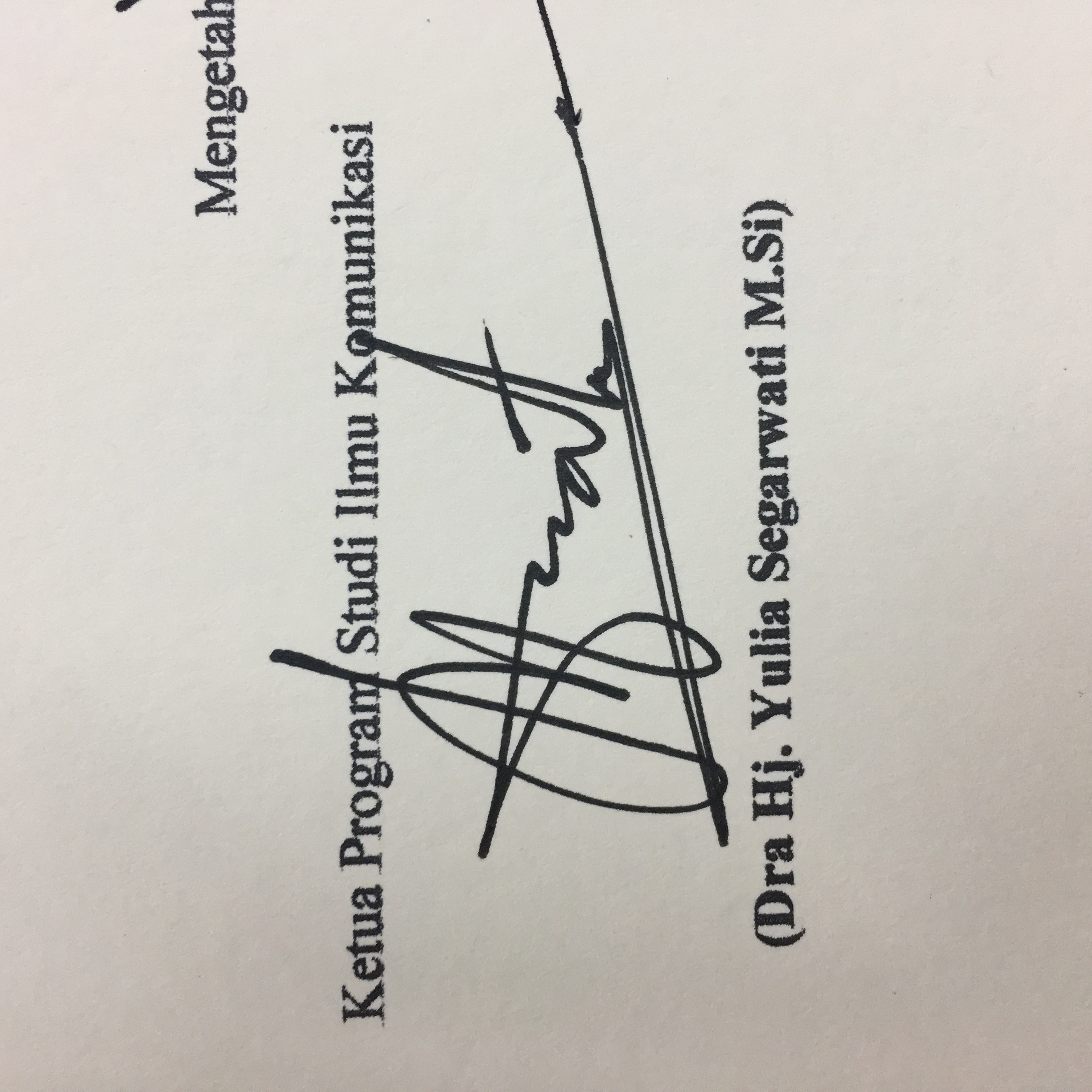 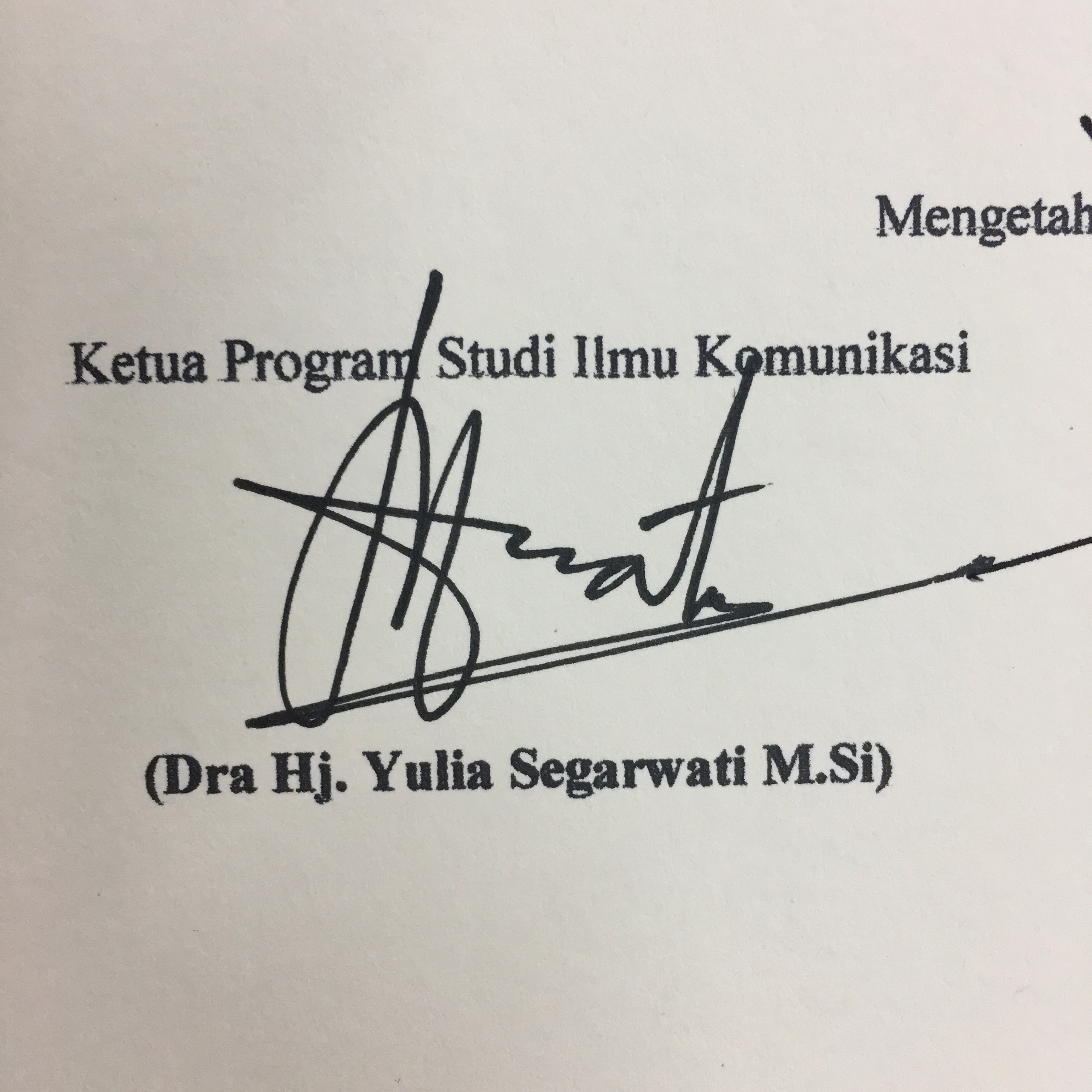 Dra. Hj. Yulia Segarwati., M.Si.Ketua Program Studi Ilmu Komunikasi,			Dekan FISIP UNPAS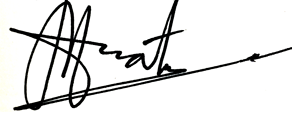 Dra. Hj. Yulia Segarwati., M.Si.		                      M. Budiana, SIP, M.Si